TAFE Students -How do I view my unofficial transcriptmy Student Centre | mysc.federation.edu.au | 1800 FED UNIImportant:Unofficial transcripts allow you to view or print a copy of your current results.  They clearly state they are NOT authorised Assessment Statements and, they will not have supporting signatories.Steps: Login to my Student Centre by going to mySC.federation.edu.au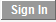 Enter your User ID number (student ID) and Password, then select  the                button.If you are having trouble logging into my Student Centre please contact the Service Desk on servicedesk@ballarat.edu.au or 53279999On the right hand side of your screen you will see the Academics section.  Click on the drop down list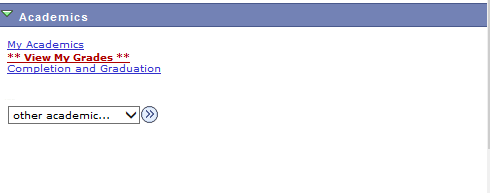 Click the Transcript: View Unoffical  list item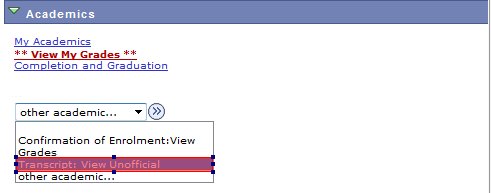 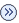 Click the       Go buttonThe View Unofficial Transcript page will display an Academic Institiution and a Report type.  Click on the drop down list by the report type.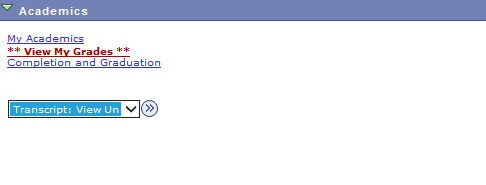 Click on the Unofficial Transcript list item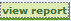 Click the                    button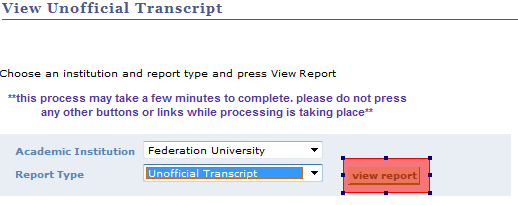 Important:When you click the View Report button a PDF file will open in a new window.  If you have Holds on your account – your transcript will not open.  If you have a pop up blocker- you should turn it off for this website or the PDF will not open.  To request an Official Transcript, please use the link provided on you my Student Centre Home page.  Complete the form and send it in to Student Services.An unofficial transcript will be generated which you can Print or Save for future reference.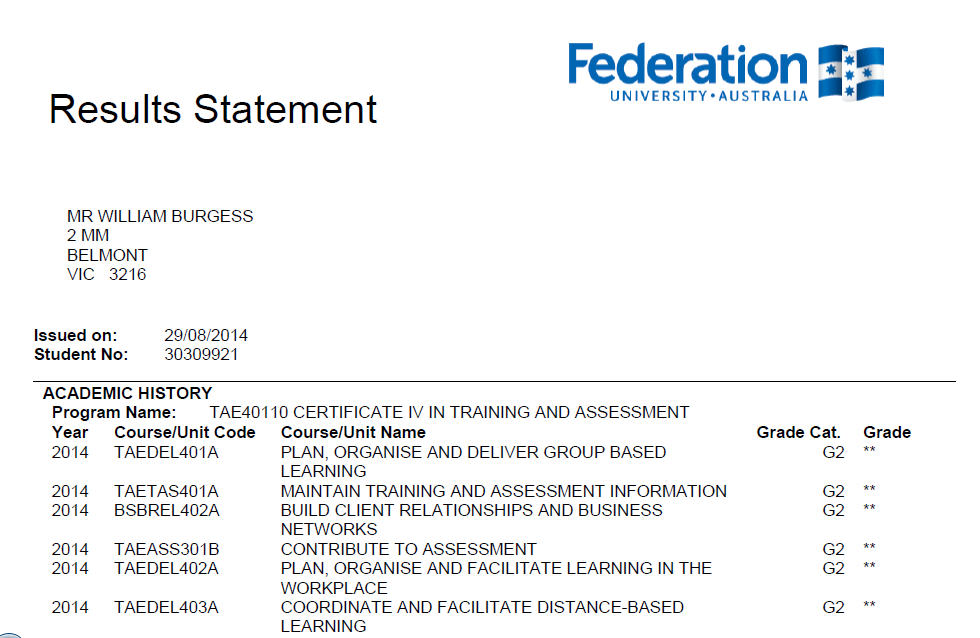 Click the close tab to return to my Student CentreClick the          link to return to the Home Page.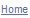 